Hepatitis B Immunisation- HBVaxPro Renal Directorate GuidelinesRoyal Infirmary of 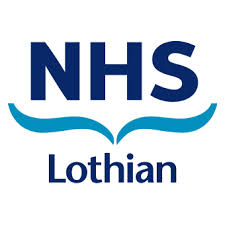 IndicationImmunisation against hepatitis B infection in all patients starting haemodialysis .Dosage and administration40 micrograms at 0, 1 and 6 months by IM injectionPatients should be regarded as a ‘responder’ if anti HBs antibody titre is >100mIU/ml 8 weeks after completing immunisation. Responders should have an annual anti HB antibody titre check and a booster given if level <100mIu/ml.If level 10-100mIU/ml- give booster and recheck after 4-8 weeks.If level <10mIU/ml- course repeated once and recheck at 6-8 weeks. If still <10mIU/ml, then patient is a ‘ non responder’. If level 10-100mIU/ml then give booster.Concentration/strength40 micrograms/1mlStabilityStore refrigerated.  Reconstitution instructionsN/AAdditional informationNot to be injected into the buttock (vaccine efficacy reduced).Other preparations available if supply issues with HBVaxProFendrix -20micrograms at 0,1,2 and 6 months Engerix B -40 micrograms at 0,1,2 and 6 months